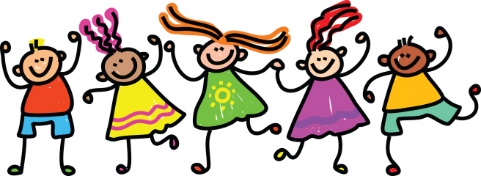                Alpha Management Community Services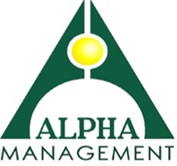    Recruiting Therapeutic Foster Parents in:				♥ Durham County	♥ Franklin County	♥ Granville County 			♥ Halifax County(surrounding counties)♥ Vance County ♥ Wake County	                                        ♥ Orange County    ♥ Person County     ♥ Alamance County     TO BE A FOSTER PARENT♥ You must be at least 21 years old♥ You must have a stable home and income♥ Everyone in your household must pass a criminal background check♥ You must have a GED or HS DiplomaBENEFITS & RESOURCES♥ Foster parents receive a tax-free stipend to provide for the needs of the child♥ Respite opportunities are available to allow for days off ♥ A Care Coordinator will support and advocate for both foster parent & child♥ Flexible Training for new familiesInterested in Fostering? Contact us!Website: www.alpha-community.org Email Us: jriedel@alpha-community.orgCall Us: (919) 635-8781